Unit 6 Lesson 14: ¿Qué tiene sentido en este problema?WU Conversación numérica: Dar y recibir (Warm up)Student Task StatementEncuentra mentalmente el valor de cada expresión.1 Momento de elegir números en el carnavalStudent Task StatementEstos son tres problemas sobre el tiempo en el carnaval. A todos les falta información.En los espacios, escribe números o tiempos que tengan sentido en la situación del problema que te asignaron.Clare esperó a Tyler mientras él montaba en la rueda de la fortuna. Tyler se fue a las  y regresó a las . ¿Cuánto tiempo esperó Clare a Tyler?Cuando Tyler regresó, él y Clare hicieron la fila para la montaña rusa. Ellos esperaron  minutos. Ellos se montaron en la atracción a las . ¿A qué hora empezaron a hacer fila?Clare y Tyler llegaron al carnaval a las . Después de  minutos, hicieron una pausa para comprar limonada. ¿A qué hora hicieron la pausa para comprar limonada?Comparte con tu grupo los números y los tiempos que escogiste. Explica por qué tienen sentido.Resuelve cada problema con tu grupo. Prepárate para explicar cómo razonaste.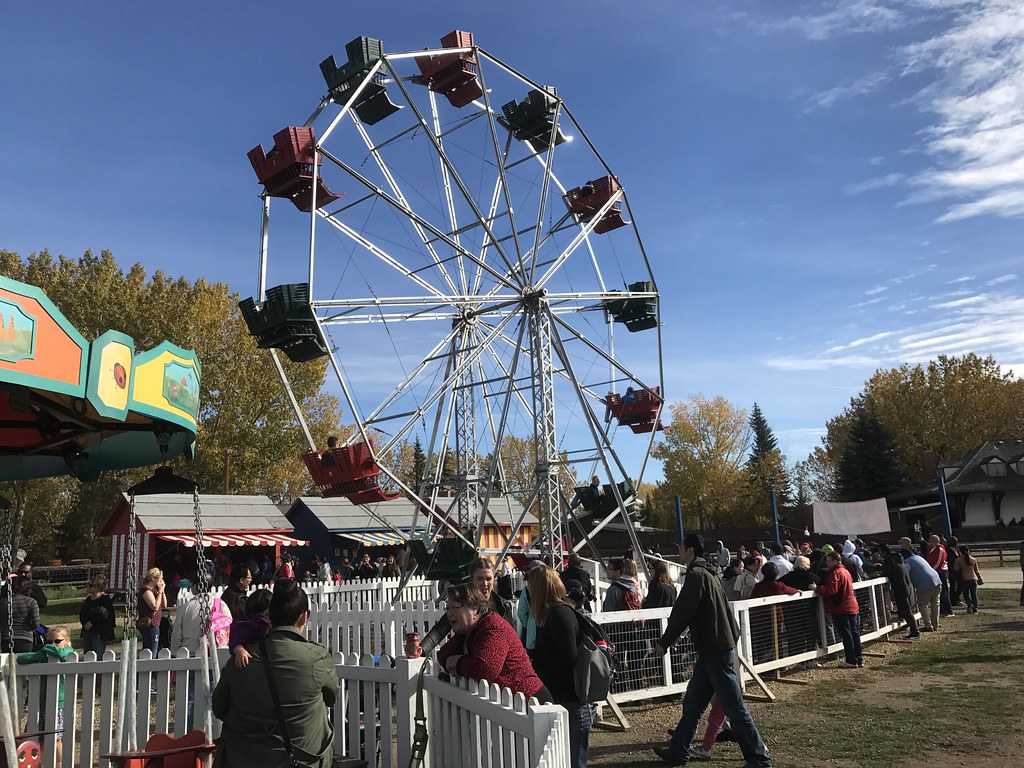 2 Pausa para beber limonadaStudent Task StatementEn un puesto de limonada en la feria se preparan 132 litros de limonada cada día. Cuando Clare y Tyler pasaron por el puesto, quedaban 90 litros.Al final del día, quedaron 56 litros de limonada que el vendedor puso en venta en jarras de 4 litros.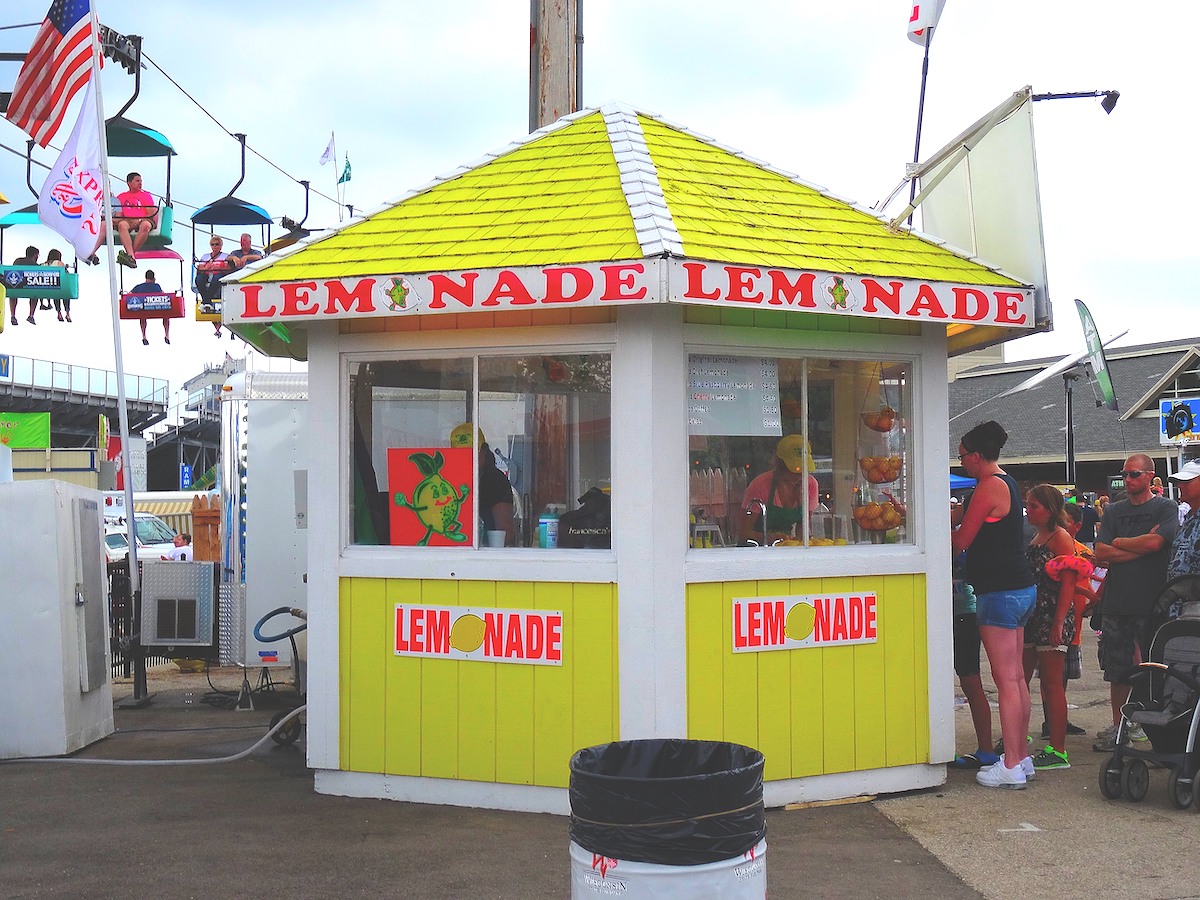 Usa la información sobre el puesto de limonada para escribir una pregunta que se pueda responder con el trabajo matemático que se muestra.Pregunta: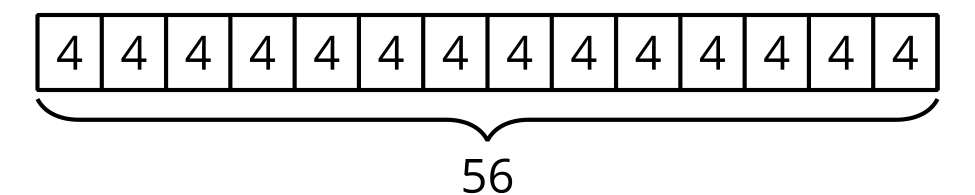 Pregunta: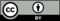 © CC BY 2021 Illustrative Mathematics®